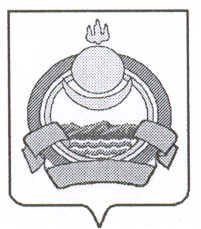                                                       СОВЕТ ДЕПУТАТОВ муниципального  образования городского поселения «Поселок Онохой»Заиграевского района Республики Бурятия_______________________________________________________________________________671300      п. Онохой,  д. 11                 тел. 56-2-59,            тел. 56-3-03                                                                  Р Е Ш Е Н И Е «26»   декабря 2023 г.                                                                                                         №102 «Об утверждении изменений правил  землепользования и застройки муниципального образования городского поселения «Поселок Онохой» Заиграевского района Республики Бурятия , утвержденных Решением Совета депутатов муниципального образования городское поселение «Поселок Онохой» 26.10.2023г. №91. В соответствии со статьями 33 Градостроительного Кодекса Российской Федерации, руководствуясь статьей 14 Федерального закона от 06.10.2003г. № 131-ФЗ «Об общих принципах организации местного самоуправления в Российской Федерации», руководствуясь статьями 31, 33 Устава муниципального образования городское поселение «Поселок Онохой», Совет депутатов муниципального образования городского поселения «Поселок Онохой» решил:Утвердить изменения в Правила землепользования и застройки муниципального образования городского поселения «Поселок Онохой» Заиграевского района Республики Бурятия, утвержденных Решением Совета депутатов муниципального образования городского поселения «Поселок Онохой»   от  26.10.2023г. №91.:        - добавление основного вида разрешенного использования в зоне ИТ-1 –           спортивная база Разместить настоящее Решение на сайте «администрации-онохой.рф» и опубликовать в газете «Вперед».Настоящее Решение вступает в законную силу с момента его обнародования.  Председатель Совета депутатовМО ГП «Поселок Онохой»                                                                            И.В. Иванников
ИО руководителя администрации муниципального образованиягородского поселения «Поселок Онохой»                                                  С.П. Шевелев